تاريخ الولادة: 20/11/1954مكان الـولادة: عمانالجنسيـــــــة: أردني              المؤهلات 1973       	شهادة الثانوية العامة بتفوق.1979       	بكالوريوس الطب والجراحة (مرتبة الشرف) /جامعة عين شمس/ القاهرة/مصر.1985       	عضوية الكلية الملكية البريطانية للأطباء النفسيين/لندن/ بريطانيا.1985       	شهادة المجلس الطبي الأردني في الطب النفسي.1996       	الزمالة الفخرية للكلية الملكية البريطانية للأطباء النفسيين/ بريطانيا.2008       	رخصة مدرب على استعمال استبيان الصحة النفسية – منظمة الصحة العالمية.2008 	    	عضو عالمي في الجمعية الأمريكية للطب النفسي. التكريم1996 		الزمالة الفخرية للكلية الملكية البريطانية للأطباء النفسيين.1998 		رواد الطب النفسي من الجمعية الا ردنيه للأطباء النفسيين.2014 		زميل عالمي مميز للجمعية الأمريكية للطب النفسي.2014 		جائزة الراسخون في العلوم النفسية من الشبكة العربية للعلوم النفسية. 2017           عضو فخري في الجمعية العالمية للطب النفسيالترخيص:1980            نقابة الأطباء الأردنية – وزارة الصحة الأردنية.1983            المجلس الطبي البريطاني.1985           المجلس الطبي الأردني.الخبرات1980 -1981    طبيب إمتياز ومقيم في المستشفى الإيطالي/عمان.1981 -1982    طبيب مقيم في مستشفى الكرك ثم مستشفى الفحيص.1982 -1985    طبيب مقيم في مختلف فروع الطب النفسي في بريطانيا.1985 -1986    مستشار الطب النفسي، المدير الفني للمركز الوطني للصحة النفسية / الفحيص.1986 -1996    طبيب إستشاري في عيادة خاصة / عمان.1996 -2005    مدير عام ومؤسس مركز مستشفى الرشيد للطب النفسي والإدمان / مستشار الطب النفسي في نفس المستشفى.2005 – الأن      عيادة خاصة في الجبيهة/عمان.2012 – تموز-كانون الأول المستشار المشرف على المدينة العربية للرعاية الشاملة لذوي الأحتياجات الخاصة. شفا بدران – عمان – الأردن.النشاطات العلمية عضو اللجنة التنفيذية للمؤتمر العربي الثالث للطب النفسي / عمان 1987.عضو اللجنة المنظمة للمؤتمر العربي الرابع للطب النفسي / صنعاء 1989.مفوض من اتحاد الاطباء النفسيين العرب امام مجلس وزراء الصحة العرب والحصول على الموافقة بإضافة الطب النفسي الى قائمة الاختصاصات المعتمدة لدى المجلس العربي للاختصاصات الطبية 1989-1991عضو اللجنة العلمية الاستشارية للأمراض النفسية في المجلس الطبي الأردني منذ عام 1990. عضو في اللجنة الاستشارية للأطباء المتقدمين لشهادة المجلس الأردني في الطب النفسي (1990 -1999). الرئيس المؤسس للجمعية الأردنية للتأهيل النفسي / الفحيص 1989-1992. عضو اللجنة الوطنية العليا لمكافحة الجريمة ولجنة مكافحة الإنتحار والعادات المخلة بأمن المجتمع 1988-1990. عضو اللجنة الوطنية لمكافحة المخدرات 1985-1986. عضو لجنة مراقبة المخدرات والمؤثرات العقلية منذ عام 1990، وعدد من اللجان الأخرى المتعلقة بالمؤثرات العقلية والمخدرات. عضو لجنة التوجيه والإرشاد للمؤثرات والعقاقير الخطرة في نقابة الأطباء الأردنية (1990 -1996). عضو اللجنة الوطنية لمكافحة الإيدز 1990-1993. أمين سر جمعية أطباء الأمراض النفسية الأردنية 1989-1990. عضو اللجنة العلمية بنقابة الأطباء 19986-1992. الأمين العام المساعد لإتحاد الأطباء النفسيين العرب 1989-1994. من مؤسسي المجلة العربية للطب النفسي ونائب تحريرها منذ عام 1989. عضو العديد من المنظمات الدولية والجمعيات المختصة منذ عام 1986. عضو العديد من الجمعيات التطوعية في مكافحة التدخين وحوادث الطرق والدفاع الإجتماعي. رئيس تحرير مجلة طبيب العائلة الأردنية 1996-1998. عضو اللجنة المنظمة للمؤتمر العربي الخامس للطب النفسي /الدار البيضاء 1992. عضو اللجنة المنظمة للمؤتمر العربي السادس للطب النفسي / القاهرة 1994. عضو اللجنة المنظمة للمؤتمر العربي السابع للطب النفسي / بيروت 1996. مستشار للأمن العام في قضايا الجريمة والتحقيق والبحث الجنائي ومكافحة المخدرات منذ عام 1985. ممثل الكلية الملكية البريطانية في الأردن 1998 -2005. عضو مؤسس للرابطة العربية للمؤسسات الطبية /2000. رئيس اللجنة المنظمة للإجتماع الإقليمي للكلية الملكية البريطانية فرع الشرق الأوسط /عمان 2000. عضو اللجنة الوطنية العليا لمكافحة المخدرات 2001. عضو اللجنة التنفيذية لمؤتمر البحر المتوسط الثاني للإضطرابات الجنسية والندوة العالمية الثالثة لجراحة إضطراب الإنتصاب. عضو الهيئة الإستشارية للمؤتمر العربي الخامس لجراحة الأعصاب – عمّان أيلول 2004. عضو اللجنة العلمية للمؤتمر العلمي العالمي للطب النفسي – القاهرة أيلول 2005. عضو اللجنة العلمية للمؤتمر العالمي لجمعية العلوم الطبية الإسلامية -عمّان تموز 2004. عضو اللجنة الإستشارية للصحة النفسية-وزارة الصحة – الأردن / 2005. عضو اللجنة التنفيذية لفرع الكلية الملكية البريطانية للأطباء النفسيين لمنطقة الشرق الأوسط /2005. عضو الجمعية الملكية للاجتماع الإقليمي للكلية الملكية البريطانية للأطباء النفسين – بيروت – آذار 2002.عضو الهيئة الاستشارية للشبكة العربية للعلوم النفسية (اربسايتنيت) تونس. مدير التحرير، المجلة العربية للطب النفسي 2008. عضو المجلس العالمي لتحرير مجلة الطب النفسي المعاصر – القاهرة – 2008. عضو مجلس إدارة إتحاد الأطباء النفسيين العرب 2008. رئيس شعبة التحرير والنشر في إتحاد الأطباء النفسيين العرب 2008. مستشار منظمة اليونيسيف لشؤون الصحة النفسية للأطفال 2009. رئيس اللجنة العلمية للمؤتمر الدولي الأول لجمعية أطباء الإمراض النفسية 6-9 نيسان 2010 عضو هيئة تحرير مجلة العالم للطب النفسي -الصادرة عن الجمعية العالمية للأطباء النفسيين -النسخة العربية -2010. رئيس تحرير المجلة العربية للطب النفسي 2010.عضو اللجنة التنفيذية لأتحاد الأطباء النفسيين العرب 2010.ممثل منطقة الشرق الأوسط في الجمعية العالمية للأطباء النفسيين اعتباراً من أيلول سبتمبر 2011.عضو اللجنة الإستشارية للمؤتمر الاول للمواضيع الساخنة في الطب النفسي-بيروت اكتوبر/تشرين اول 2011.محرر مشارك-المجلة الدولية للطب النفسي-الكلية الملكية البريطانية للأطباء النفسيين-نوفمبر/تشرين ثاني 2011.الرئيس المشارك للمؤتمر الولي الثاني للجمعية الأردنية للأطباء النفسيين، ورئيس اللجنة العلمية للمؤتمر 6-8 حزيران /يونيو 2012.عمان-الأردن.عضو هيئة تحرير نسخة الشرق الأوسط من المجلة البريطانية للطب النفسي – نوفمبر تشرين ثاني 2011. عضو اللجنة التنظيمية لمؤتمر الجمعية العالمية للأطباء النفسيين في يرفان – أوفييا، أيار أغسطس 2013.عضو اللجنة الأستشارية الفخرية في مؤتمر الجمعية العالمية للأطباء النفسيين، النمسا – فينا – 27 – 30 تشرين أول / أكتوبر 2013.نائب الرئيس لجنة الروحانيات والدين في الطب النفسي، الجمعية الأمريكية للطب النفسي –2013     الى 2015.الرئيس المشارك للمؤتمر الدولي الثالث للجمعية الأردنية للأطباء النفسيين-4-6 حزيران/يونيو 2014.المحرر المشارك للمجلة الدولية للكلية الملكية للأطباء النفسيين 2011-2014.عضو اللجنة العلمية للمؤتمر العشرين لاتحاد العالم للصحة النفسية، القاهرة – مصر-16-19 تشرين أول /أكتوبر 2015.عضو الهيئة الاستشارية العالمية للمؤتمر الدولي للجمعية العالمية للطب النفسي-تايبي– تايون – 18-22 تشرين تاني / نوفمبر 2015.الرئيس الفخري ورئيس اللجنة العلمية للمؤتمر الأردني الرابع والمؤتمر العبي الرابع عشر لاتحاد الأطباء النفسانيين العرب 20-22 تشرين اول/أكتوبر 2016 عمان-الأردن.عضو الهيئة الإستشارية للمؤتمر الدولي الخامس للصحة النفسية للأطفال والبالغين –أبو ظبي-الامارات العربية المتحدة 12-14 كانون اول /يناير 2017.عضو هيئة تحرير مجلة القلق والاكتئاب 2018-الان عضو هيئة تحرير مجلة روافد للدراسات والأبحاث العلمية في العلوم الاجتماعية والإنسانية (روافد)-الجزائر 2018-الان التعلـــــيم محاضر ومشارك في البرنامج التعليمي للمركز الوطني للصحة النفسية / الفحيص منذ عام 1985. محاضر في العديد من المستشفيات العامة والخاصة بالمواضيع النفسية. محاضر في نشاطات نقابة الأطباء الأردنية وجمعياتها المختصة. محاضر في أكاديمية الشرطة الملكية. محاضر في المعهد القضائي الأردني. محاضر في كليات التمريض وبعض كليات المجتمع. محاضر في برنامج الإقامة للأطباء المتدربين في الطب النفسي / مستشفى الرشيد. محاضر في منطقة الشرق الأوسط للأطباء ضمن برامج التعليم الطبي المستمر. محاضر في جامعة عمان الأهلية -ماجستير علم النفس الإكلينيكي -عمان -الأردن 2010 -2012.استاذ دولي فخري زائر في كلية الطب – جامعة SRM-شناي – الهند.مشارك في البرنامج التعليمي للمركز الوطني للصحة النفسية – الفحيص – الأردن 2012.تطوير الطب النفسي  1982 الحصول على إرادة ملكية بتطوير خدمات الصحة بتطوير خدمات الصحة النفسية ووضع حجر الأساس للمركز الوطني للصحة النفسية وفتح العيادات النفسية وشراء وتأسيس مستشفى الكرامة وإرسال عدد من المبعوثين للإختصاص في الخارج.  1985 وضع برنامج الإقامة في الطب النفسي في المركز الوطني للصحة النفسية / الفحيص. 1989 تمثيل إتحاد الأطباء النفسيين العرب لدى مجلس وزراء الصحة العرب وإضافة الطب النفسي ضمن إختصاصات البورد العربي، والمشاركة في وضع دليل الإختصاص للبورد العربي في دمشق.  1993-1996 إنشاء مستشفى الرشيد للطب النفسي في القطاع الخاص في الأردن ووضع برنامج تعليمي معترف به للمستشفى والبدء في تشغيله وإدارته من عام   1996 -2005. التوعية النفسية  كتابة المئات من المقالات في الصحف اليومية والأسبوعية والمجلات الأردنية والعربية. مئات المقالات الصحفية المتعلقة بالصحة النفسية وخصوصاً مواضيع المخدرات والمرأة والطفل (سلوكيات). المشاركة في العديد من البرامج الإذاعية وتقديم برنامج أسبوعي لمدة 3 سنوات. عضو مؤسس في العون الطبي للفلسطينيين. المشاركة في مئات البرامج التلفزيونية المحلية والعربية وتقديم برنامج سلوكيات على التلفزيون الأردني أسبوعياً لمدة سنتين ونصف. عضو الائتلاف الوطني للطفولة 1997. المشاركة في العديد من الندوات المتعلقة بالإساءة للطفل ومشاكل المرأة والجريمة والصحة النفسية في الجامعات والمدارس والنوادي. إعداد وتقديم برنامج تلفزيوني أسبوعي (محطة اقرأ) بعنوان كيف نربي أطفالنا. إعداد وتقديم برنامج تلفزيوني بعنوان (مشاكل الناس) 2005. إعداد وتقديم برنامج تلفزيوني بعنوان (رلاكس) على محطة بترا وtvA1(2009) إعداد وتقديم برنامج الدكتور سرحان –المحطة الصناعية الدولية -2009.الدراسات (اللغة الإنجليزية)مراجعة للعقاقير المستعملة في القلق (البراز ولام) في المؤتمر المصري الدولي عان 1988. خبرة سنة في عقار البراز ولام قدمت في المؤتمر العربي الرابع في صنعاء 1989. مراجعة لعقار الليثيوم نشرت عام 1990. دراسة مفتوحة على عقار المكلوبيمايد في المؤتمر الخامس في الدار البيضاء مع الدكتور عدنان التكريتي. مقالة عن نوبات الفزع نشرت عام 1991. دراسة مفتوحة على 120 مريض بعقار فلو فكسامين قدمت لإجماع الجمعية المصرية للطب النفسي / القاهرة 1994. دراسة على 1000 مريض لمعرفة نمط الحالات النفسية في القطاع الخاص بعمان قدمت في المؤتمر العربي السادس في القاهرة مع الدكتور بهجت عبد الرحيم 1994. عدد من المقالات والدراسات الأخرى المنشورة في المجلة العربية للطب النفسي. مراجعة العديد من الكتب في المجلة العربية للطب النفسي 1989 -2009. رعاية كبار السن في المجتمع العربي -الإجتماع الإقليمي للكلية الملكية البريطانية للأطباء النفسيين / بيروت 1999. نمط الإدمان على المخدرات والمؤثرات العقلية في مستشفى الرشيد -مؤتمر الأمراض الباطنية / عمان 2000. دراسة عن علاج الفصام طويل الأجل بالرسبيردون: نظام أبو حجلة، عدنان التكريتي، وليد سرحان، عوني سعد، المجلة العربية للطب النفسي (2000(العدد 2 المجلد الثاني صفحة )122-130). دراسة عن خصائص المدمنين الذين عولجوا في مستشفى الرشيد، شارك فيها الدكتور خالد المغربي وقدمت في الإجتماع الإقليمي للكلية الملكية البريطانية/عمان 2000. دراسة عن إساءة إستعمال العقاقير الخطرة والمؤثرات العقلية من قبل المرضى وعلاقتها بالرهاب الإجتماعي، شارك فيها الدكتور محمد حباشنة وقدمت في الإجتماع الإقليمي للكلية الملكية البريطانية/عمان 2000. دراسة تتعلق بشخصيات المرضى الذين يسيئون إستعمال المواد الخطرة، شارك فيها الدكتور جمال الخطيب وقدمت في الإجتماع الإقليمي للكلية الملكية البريطانية/عمان 2000. خبرة المستشفيات النفسية الخاصة في الأردن، ورقة قدمت في الإجتماع الإقليمي للكلية الملكية البريطانية / عمان 2000. العلاقة بين الإكتئاب ونقص تروية الشريان التاجي – مؤتمر قسم الأمراض الباطنية-الخدمات الطبية الملكية عمَان -2001. المعلومات والإتجاهات والسلوك الجنسي لدى المرأة الأردنية المتزوجة -ورقة قدمت للمؤتمر الثاني لحوض البحر المتوسط للإضطرابات الجنسية والندوة العالمية الثالثة لجراحة إضطراب الإنتصاب -عمّان حزيران 2002. أثر السلوك الجنسي للرجال على الإضطرابات الجنسية عند المرأة رؤية سريرية في البيئة العربية قدمت للمؤتمر الثاني لحوض البحر المتوسط للإضطرابات الجنسية والندوة العالمية الثالثة لجراحة إضطراب الإنتصاب -عمان -حزيران -2002. ورقه مراجعة العلاقة بين الاكتئاب وإمراض الشريان التاجي-المجلة العربية للطب النفسي (2003) عدد 14 رقم 2 صفحات(82-87).ورقة الإنتحار بين الطب والفقه: قدمت للمؤتمر العلمي العالمي الأول لجمعية العلوم الطبية الإسلامية – عمّان تموز 200. ورقة الجوانب النفسية للسرطان: قدمت في المؤتمر الخامس للجمعية العربية لجراحة الأعصاب – عمّان أيلول 2004. ورقة الجوانب النفسية لأمراض الجهاز الهضمي – المؤتمر الأردني للجهاز الهضمي – عمان 2005. ورقة الإدمان – المؤتمر الصيدلاني الأردني عمان 2005. محاضرة الجوانب النفسية لسن اليأس – المؤتمر الأردني لأمراض النساء والتوليد. آذار 2006. ورقة الإدمان بين الواقع والتحدي مؤتمر الزرقاء الطبي الأول – الأردن – آذار 2006. محاضرة الجوانب النفسية لارتفاع ضغط الدم الشرياني – المؤتمر الأردني لجمعية ضغط الدم الشرياني – الأردن نيسان – 2006. المظاهر النفسية للخرف في الأردن – مشاركة جمال الخطيب -المجلة العربية للطب النفسي (2007)، المجلد الثامن عشر، العدد الثاني تشرين ثاني – صفحات (108 – 115). محاضره الجديد في مضادات الذهان الحديثة-المؤتمر الدولي الأول لجمعية أطباء الأمراض النفسية الأردنية 6-9 نيسان 2010 عمان الأردن. محاضرة متلازمة الاستقلاب في المرضى المعالجين بالأدوية المضادة للذهان المؤتمر الدولي الأول لجمعية أطباء الأمراض النفسية الأردنية 6-9 نيسان 2010 عمان الأردن. دراسة عن المعلومات والاتجاهات والسلوك الجنسي لدى الرجال المتزوجين الأردنيين وبالاشتراك مع الدكتور وائل سماره المؤتمر الدولي الأول لجمعية أطباء الأمراض النفسية الأردنية 6-9 نيسان 2010 عمان الأردن. دراسة عن المعلومات والاتجاهات والسلوكيات عند الأطباء تجاه الطب النفسي بالاشتراك مع الدكتور بهاء طبازة المؤتمر الدولي الأول لجمعية أطباء الأمراض النفسية الأردنية 6-9 نيسان 2010 عمان الأردن.  متلازمة التمثيل الغذائي. دور الطب النفسي، الأجتماع الإقليمي 2011. للجمعية العالمية للأطباء النفسيين القاهرة 26 – 28 كانون ثاني / يناير.استعمال مضادات الاكتئاب في علاج الاكتئاب ثنائي القطب-مؤتمر المواضيع الساخنة الاول في الطب النفسي – بيروت اكتوبر/تشرين ثاني 2011.معالجة الاكتئاب في اضطراب المزاج مزدوج القطب-المؤتمر السنوي للجمعية الهندية للأطباء النفسيين. كانون ثاني-يناير 2012.الإدمان الجنسي على الإنترنت، ورقة في مؤتمر مستشفى دير الصليب، 20 – 21 ابريل 2012، في بيروت – لبنان.ورقة حول المفاهيم والممارسات الدينية الإسلامية في الممارسة السريرية للطب النفسي – فيلادلفيا 5 – 8 أب / مايو 2012.حالة الوضع العلمي في مجال الإضطرابات العقلية والسلوكية: حاجات البحث وعلاقتها في التصنيف، المجلة العربية للطب النفسي. ايار / مايو 2012. مجلد 23 رقم 1، الملحق (صفحة 1 – 11).الجوانب النفسية لتعدد الزوجات. المجلة العربية للطب النفسي-تشرين ثاني/نوفمبر2012 مجلد 23 رقم 2 (الصفحة 132-137). قانون الصحة النفسية في الاردن –المجلة الدولية للطب النفسي-تشرين ثاني /نوفمبر 2013 – مجلد 10رقم 4 – صفحات 90-91.مؤلف مشارك في الفصل الثامن عشر من كتاب (الاعتبارات الأخلاقية في التقاطع بين الطب النفسي والدين) والفصل بعنوان ( الاوجه العالمية للاعتبارات الأخلاقية في الدين والطب النفسي)، المحرر من قبل جون بتيت، ماري لين ديل، واي لن الين فنج، والصادر عن دار جامعة أكسفورد للنشر في الولايات المتحدة الامريكية لعام 2018.ولید سرحان-مساهمة الحضارة العربة الإسلامية في الصحة النفسيةThe Arab Journal of Psychiatry (2018) Vol. 29 No.1 Page (57 – 66) (do 10.12816/0046445)(اللغة العربية)مراجعة وسائل الإقلاع عن التدخين مقدمة في ندوة حول عمل عربي موحد ضد التدخين / عمان 1988. الإرتباط والإنفصال بين الأبناء والوالدين في ندوة الجوانب الوقائية للصحة النفسية / الجامعة الأردنية 1988. سيكولوجية التدخين مساهمة في حملة مكافحة التدخين 1986. مساهمة الحضارة العربية الإسلامية في الطب النفسي نشرت مع المرحوم الدكتور علي كمال في المجلة العربية للطب النفسي 1989. الإساءة للطفل قدمت في الندوة التي عقدتها مؤسسة نور الحسين عام 1988/ عمان. أسباب الإدمان، مساهمة في برنامج التربية وقاية من المخدرات / جامعة اليرموك 1990. دوافع الإنتحار في الأردن قدمت في ندوة الجريمة والمجتمع بمشاركة النقيب بشير البلبيسي 1989. إصدار الكتاب من سلسلة سلوكيات -مقالات في السلوك الإنساني 1995. عدة أوراق في العنف الأسري والإساءة للمرأة والطفل. عدة أوراق تتعلق بالمرور وحوادث السير وتعديل سلوك السائقين. عدة أوراق تتعلق بالمخدرات ومخاطرها ومكافحتها. إصدار الجزء الثاني من سلسلة سلوكيات (الفصام) 2000. إصدار الجزء الثالث من سلسلة سلوكيات (الإكتئاب) 2001 بمشاركة د. جمال الخطيب ود. محمد حباشنة. إصدار الجزء الرابع من سلسلة سلوكيات (القلق) 2004.  إصدار الجزء الخامس من سلسلة سلوكيات (مشاكل الناس) /2005. محاضرة ظاهرة إطلاق الأعيرة النارية في المناسبات – جامعة مؤتة – الكرك – الأردن – كانون أول 2005. مقالة أبن سينا – الجزء الأول – المجلة العربية للطب النفسي أيار 2006. مقالة أبن سينا – الجزء الثاني – المجلة العربية للطب النفسي تشرين ثاني 2006. إصدار الجزء السادس من سلسلة سلوكيات (محاضرات نفسية) 2007. مقالة الرازي طبيب العرب الأول. المجلة العربية للطب النفسي (2007) المجلد الثامن عشر العدد الثاني تشرين ثاني (126 – 133). إصدار الجزء السابع من سلسلة سلوكيات (الوسواس القهري) 2008.  إصدار الجزء الثامن من سلسلة سلوكيات(التوحد) 2009. صدر كتاب الصحة النفسية – عن منشورات جامعة القدس المفتوحة مقرر دراسي لطلاب الخدمة الإجتماعية 2009.   إصدار الجزء التاسع من سلسلة سلوكيات (الطب النفسي القضائي) 2011 – عمان.اصدار الجزء العاشر من سلسلة سلوكيات (الخرف)2017-عمان.مقاله مساهمة الحضارة العربية الإسلامية في الصحة النفسية –المجلة العبيه للطب النفسي  2018 الجزء. 29 No.1صفحه (57 – 66) (doi. 10.12816/0046445)الموقع الحالي: مستشار الطب النفسي في عيادة خاصة عمان -الجبيهة -121 شارع ياجوزبين دوار المنهل ووزارة التعليم العالي.عمان – الأردنالعنــــــــــوان:  ص.ب. 541212 الرمز البريدي 11937 أبو نصير -عمان-الأردنفـــــاكـــــس: 0096265349763هــــــاتــــــف: 0096265335446البريد الإلكتروني:wsarhan34@gmail.comالموقع الإلكتروني: www.walidsarhan.net2019الدكتور وليد سرحان زميل الكلية البريطانية للأطباء النفسيينزميل دولي مميز للجمعية الأمريكية للطب النفسيمستشار الطب النفسيرئيس تحرير المجلة العربية للطب النفسيعضو فخري في الجمعية العالمية للطب النفسي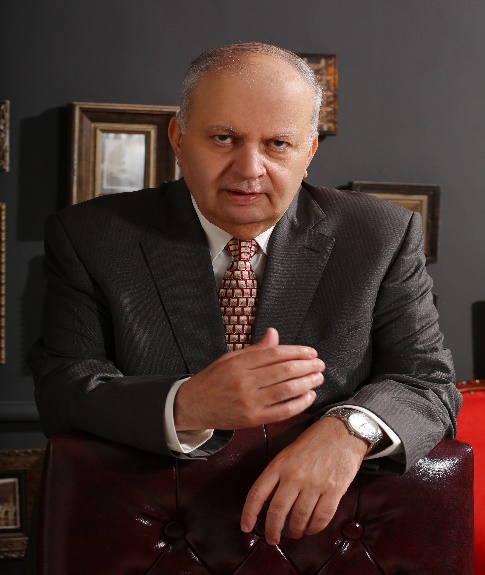 